Sygn. akt ASD 5/18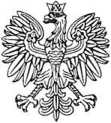 WYROK
W IMIENIU RZECZYPOSPOLITEJ POLSKIEJ
w trybie art. 335 k.p.k.Dnia 22 lutego 2019 r.Sąd Dyscyplinarny przy Sądzie Apelacyjnym w Katowicach w składzie:Przewodniczący:  SSR Adam BudowiczSędziowie:	SSR Aneta Królak                                SSR Anna Capik- Pater (spr.)Protokolant            Aleksandra Urban-Misztalskapo rozpoznaniu na posiedzeniu w dniu 22 lutego 2019 r.sprawy Radosława Czarnołęskiego - sędziego Sądu Rejonowego w Nysieobwinionego o to, że:w okresie od dnia 20 grudnia 2011r. do dnia 12 stycznia 2018r. jako sędzia Sądu Rejonowego w Nysie nie podejmował niezwłocznie i celowo czynności w sprawie o sygn. akt I Ns 1056/11 przez co doprowadził do przewlekłości postępowania w niniejszej sprawie, naruszając w sposób oczywisty i rażący przepis art. 6 k.p.c., to jest o popełnienie przewinienia dyscyplinarnego określonego w art. 107 § 1 ustawy z dnia 27 lipca 2001 roku Prawa o ustroju sądów powszechnychuznaje obwinionego Radosława Czarnołęskiego za winnego popełnienia zarzucanego mu czynu wyczerpującego znamiona przewinienia dyscyplinarnego z art. 107 § 1 ustawy z dnia 27 lipca 2001 r. Prawo o ustroju sądów powszechnych i za to na mocy art. 109 § 1 pkt 1 tej ustawy wymierza mu karę upomnienia;na mocy art. 133 ustawy z dnia 27 lipca 2001 r. Prawo o ustroju sądów powszechnych kosztami postępowania dyscyplinarnego obciąża Skarb Państwa.